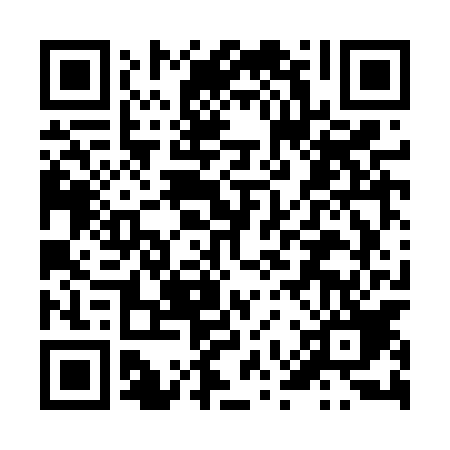 Ramadan times for Otocznia, PolandMon 11 Mar 2024 - Wed 10 Apr 2024High Latitude Method: Angle Based RulePrayer Calculation Method: Muslim World LeagueAsar Calculation Method: HanafiPrayer times provided by https://www.salahtimes.comDateDayFajrSuhurSunriseDhuhrAsrIftarMaghribIsha11Mon4:094:096:0511:513:425:395:397:2812Tue4:074:076:0211:513:435:415:417:3013Wed4:044:046:0011:513:455:435:437:3214Thu4:014:015:5811:513:465:455:457:3415Fri3:593:595:5511:503:485:475:477:3616Sat3:563:565:5311:503:495:485:487:3817Sun3:543:545:5111:503:515:505:507:4018Mon3:513:515:4811:503:525:525:527:4219Tue3:483:485:4611:493:545:545:547:4420Wed3:453:455:4311:493:555:565:567:4621Thu3:433:435:4111:493:575:575:577:4922Fri3:403:405:3911:483:585:595:597:5123Sat3:373:375:3611:484:006:016:017:5324Sun3:343:345:3411:484:016:036:037:5525Mon3:313:315:3111:474:026:056:057:5726Tue3:293:295:2911:474:046:066:067:5927Wed3:263:265:2711:474:056:086:088:0228Thu3:233:235:2411:474:066:106:108:0429Fri3:203:205:2211:464:086:126:128:0630Sat3:173:175:1911:464:096:146:148:0931Sun4:144:146:1712:465:107:157:159:111Mon4:114:116:1512:455:127:177:179:132Tue4:084:086:1212:455:137:197:199:163Wed4:054:056:1012:455:147:217:219:184Thu4:024:026:0812:445:167:227:229:205Fri3:593:596:0512:445:177:247:249:236Sat3:563:566:0312:445:187:267:269:257Sun3:523:526:0012:445:197:287:289:288Mon3:493:495:5812:435:217:307:309:309Tue3:463:465:5612:435:227:317:319:3310Wed3:433:435:5412:435:237:337:339:36